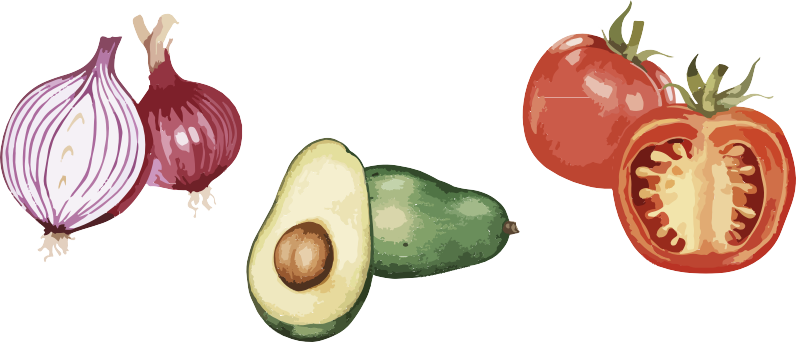 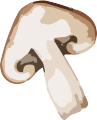 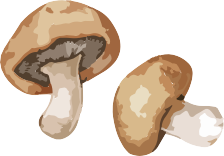 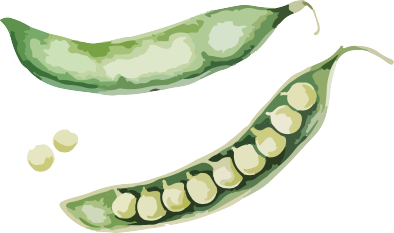 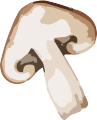 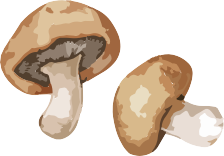 N ap fè chanjman pou adopte yon nouvo sistèm san papye apatiN ap fè chanjman pou adopte yon nouvo sistèm san papye apatiTan pou rete tann manje a ka ogmante yon fason pwovizwa paske nou pral bezwen enskri chak fanmi.Mèsi pou pasyans ak konpreyansyon ou!Pou jwenn plis enfòmasyon, ale sou sitwèb https://capitalareafoodbank.org/insights oswa eskane kòd QR ki anba a.Tan pou rete tann manje a ka ogmante yon fason pwovizwa paske nou pral bezwen enskri chak fanmi.Mèsi pou pasyans ak konpreyansyon ou!pou jwenn plis enfòmasyon, ale sou sitwèb https://capitalareafoodbank.org/insights or scan the QR code below.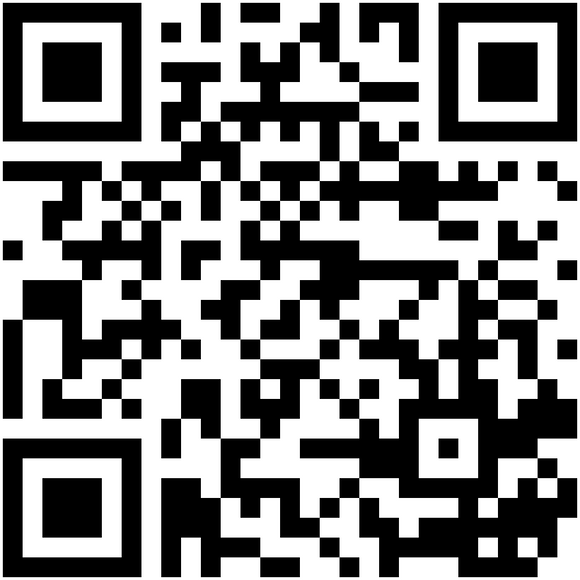 